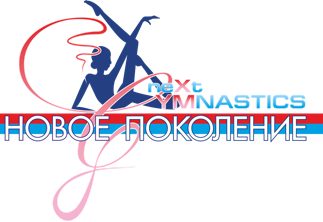 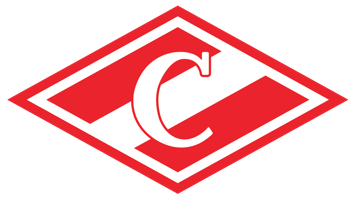 ПРЕДВАРИТЕЛЬНАЯ ЗАЯВКАна участие в Открытом турнире по художественной гимнастике «Performance Cup»21 - 22 декабря 2019 г. в г. Москваот  (спортивная организация и город)______________________________________________________ГИМНАСТКИ ИНД.ПРОГРАММА:КОМАНДЫ В ГРУПП.УПР.:СУДЬИ ОТ КОМАНДЫ:ПРЕДСТАВИТЕЛИ КОМАНДЫ:№ФИОГод рождения1.2.3.4.№НазваниеГода рожденияСпорт.разряд (по которому выступают1.2.3.4.№ФИОКатегория(ВК, 1 категория и т.д.)E-mailТелефон1.№ФИОКатегорияE-mailТелефон1.тренер2.родитель3.4.